參賽名稱:第十二屆國際華文暨教育盃電子書創作大賽
組別:大專組團隊名稱:有就填，無則免填作品名稱: 台東美食小吃介紹主辦學校名稱:臺灣電子書協會指導老師: 〇〇〇老師參賽組員:〇〇〇同學、〇〇〇同學、〇〇〇同學(依參賽證明填寫)請將參賽證明貼於虛線下方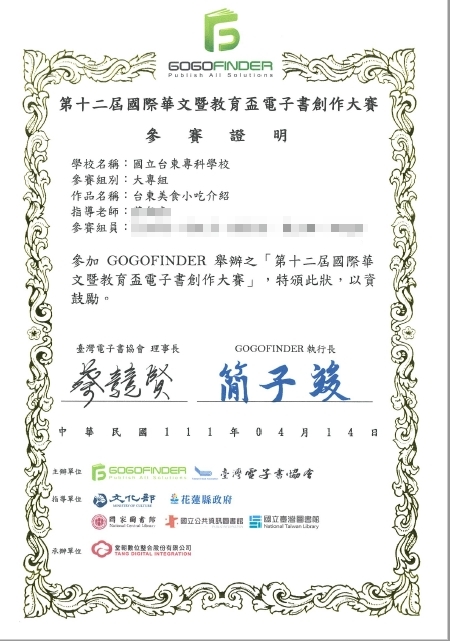 